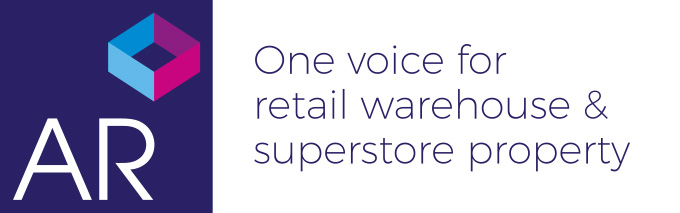 NOTICE OF 2019 ANNUAL GENERAL MEETINGNOTICE is hereby given that the Annual General Meeting of the above Company will be held on Wednesday 20th November, Pizza Express, Bruton Place, London W1To receive and adopt the Executive Board’s Report and the audited accounts for the year ended 31st March 2019.To re-appoint the Directors of the Board in accordance to the updated Articles of Association 2018 and note departures.To re-appoint the auditors and to authorise the Board to fix their remuneration.BY ORDER OF THE BOARDMATTHEW WEBSTER, Company SecretaryRegistered office:Knight & Company11 Castle HillMaidenheadBerks SL6 4AADate:   20th November 2019Note:A member entitled to attend and vote at this meeting is entitled to appoint a proxy to attend and, on a poll, vote on his or her behalf.  A proxy need not be a member of the Company. To be valid proxies must be deposited or received at the registered office of the Company at least 48 hours before the time of the meeting.ACCESSIBLE RETAIL  ONE VOICE FOR RETAIL WAREHOUSE AND SUPERSTORE PROPERTY LIMITEDForm of ProxyFor use by members in relation to the Annual General Meeting of the above Company which will be held onWednesday 20th November, Pizza Express, Bruton Place, London W1. I/We …………………………………………………………………………………………….(Please insert full name(s) and address in Block Capitals)of …….…………………………………………………………………………………………. being a member of the Company, known as Accessible Retail Ltd, herby appoint the Chairman of the Meeting …………………………………………………………………………(Note 1) as my/our proxy to vote for me/us on my/our behalf at the Annual General Meeting of the Company to be held at the time and location specified above and at any adjournment thereof and I/we authorise my/our proxy to vote in such manner as he shall think fit. Signed: …………………………………… Dated this ………… day of ………………..2019(Please sign and insert date)NotesIf you wish to appoint a proxy other than the Chairman, you should delete the words “the Chairman of the Meeting or”, insert the name of the proxy of your choice in the space provided and initial the amendment.  A proxy need not be a member of the Company.To be valid this form of proxy must be deposited at the registered office of the Company, namely c/o Knight & Company, 11 Castle Hill, Maidenhead, Berkshire SL6 4AA not less than 48 hours before the time appointed for holding the Meeting.  Completion and return of this form of proxy will not prevent you from attending and voting in person at the meeting. As an alternative to depositing this form of proxy you may submit it electronically to the following email address: .